AZERBAYCAN DEVLET İKTİSAT ÜNİVERSİTESİAZERBAIJAN STATE UNIVERSITY OF ECONOMICSÖĞRETİM ELEMANI BİLGİ FORMUACADEMIC STAFF INFORMATION FORMAdı Soyadı 
Name-Surname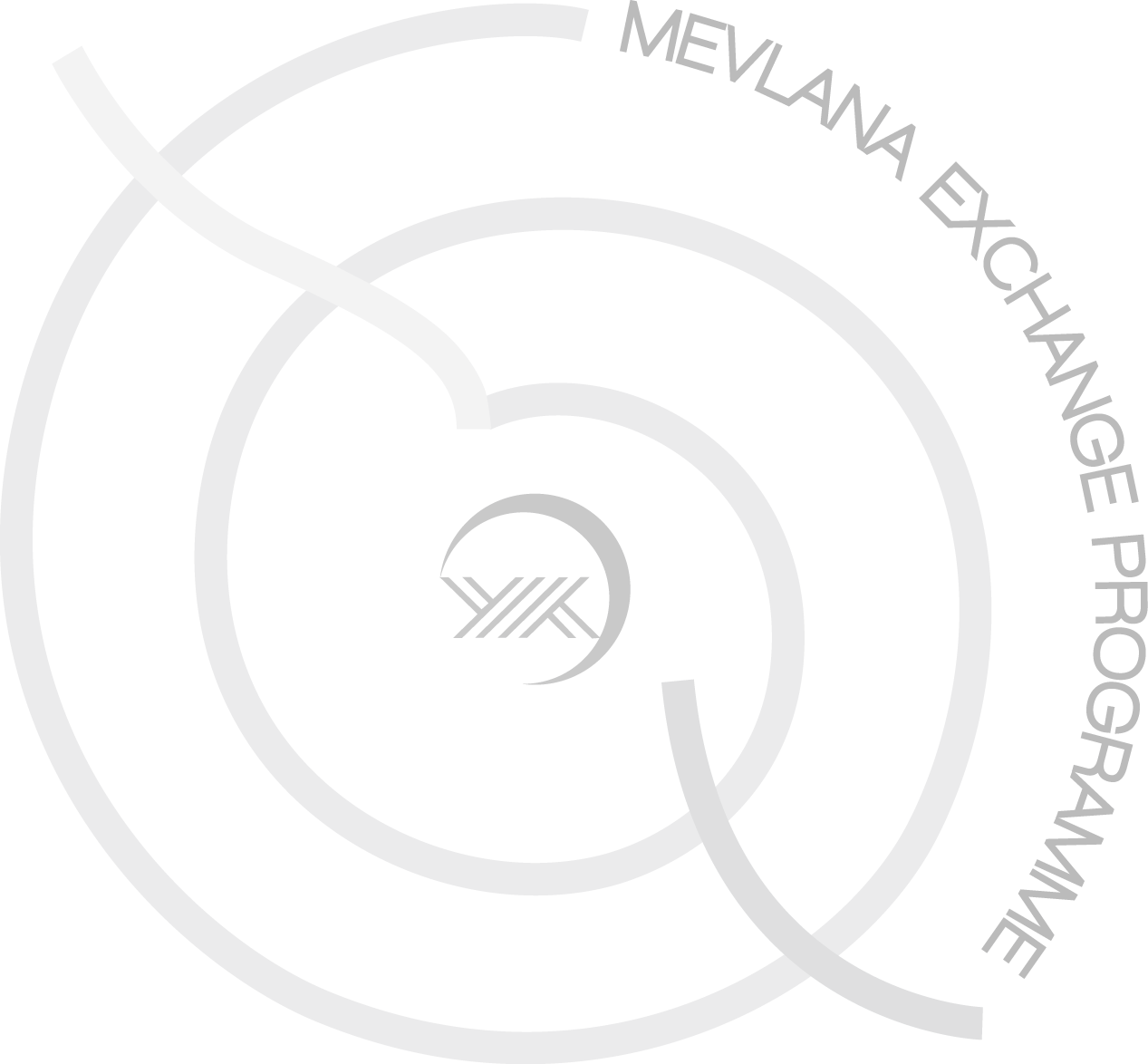 Unvanı 
Title(Dr, Doç.Dr, və ya Prof.Dr.)T.C.Kimlik No (Passport)
Identification NumberDoğum Tarihi …/.../…. 
Date of BirthCinsiyeti (Erkek/Kadın)  
Gender (Male/Female)Uyruğu 
NationalityKurumu 
InstitutionAzerbaycan Devlet İktisat ÜniversitesiKurumun Mevlana Kodu 
Mevlana ID Code of the InstitutionBAKUÖğretim Üyesi Hareketliliğine Daha Önce Katıldınız mı? 
Have you ever participated in Mevlana Exchange Programme?  Hareketliliğin Başlangıç-Bitiş Tarihi  
Date of the Mobility 
from …/.../201... to …/.../201..MEVLANA Programı Kapsamında Yapılacak Ek Ders Ödeme Miktarı Additional course fee that will be paid within the scope of MEVLANA Programme (boş buraxın, sənədi oxuduqdan sonra silin)Görevlendirme Kapsamında Alınan Yolluk ve Gündelikler 
Travel and daily payments taken in the scope of assignment  (boş buraxın, sənədi  oxuduqdan sonra silin)Yapılan Toplam Ödeme  
Total payment (boş buraxın, sənədi  oxuduqdan sonra silin)Kendi Yükseköğretim Kurumundaki Çalışma Alanı 
Field of study at home institutionGidilecek Yükseköğretim Kurumu 
Host InstitutionGidilecek Yükseköğretim Kurumunun MEVLANA Kodu 
MEVLANA ID Code of Host Institution(boş buraxın, sənədi  oxuduqdan sonra silin)Ders Verilecek Alan 
Field of teaching at the host institutionHaftalık Ders Saati
Weekly Course Hours6Verilecek Ders Düzeyi 
Course Level(Bakalavr və ya magistratura,  oxuduqdan sonra silin)Dersin Adı 
Name of the courseDersin Kredisi 
Credits of the CourseDersin AKTS Kredisi 
ECTS credits of the course (if selected)Verilecek Eğitim Dili 
Teaching language at host institution(Türk və ya ingilis,  oxuduqdan sonra silin)